Математические упражненияВыполнила Переплетчикова А.Э.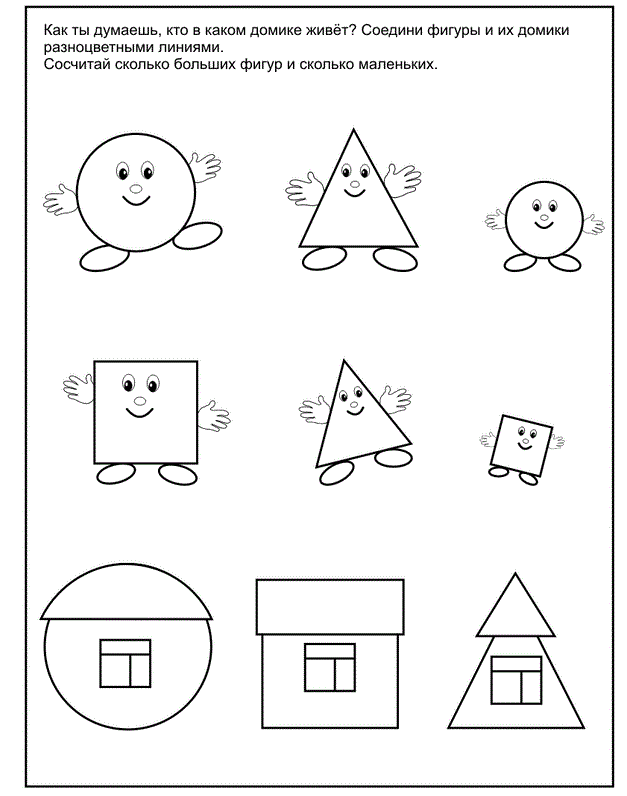 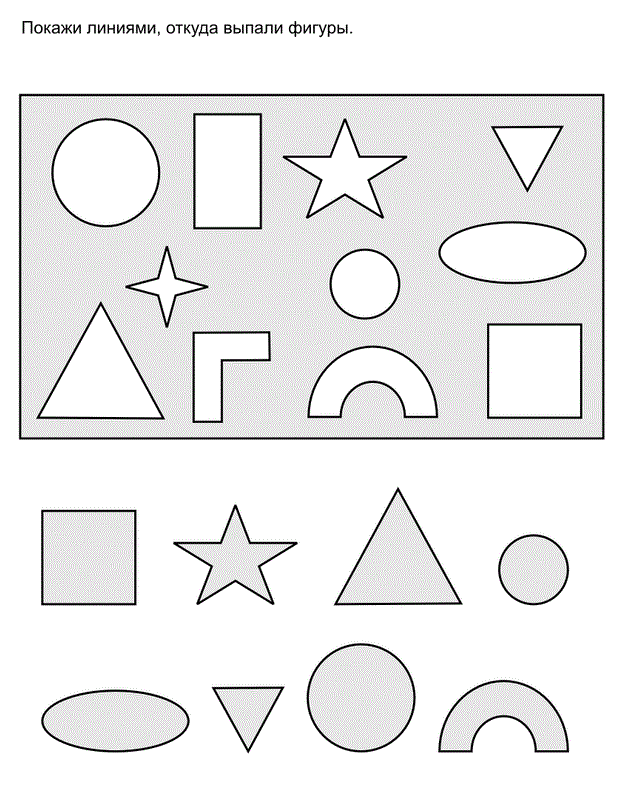 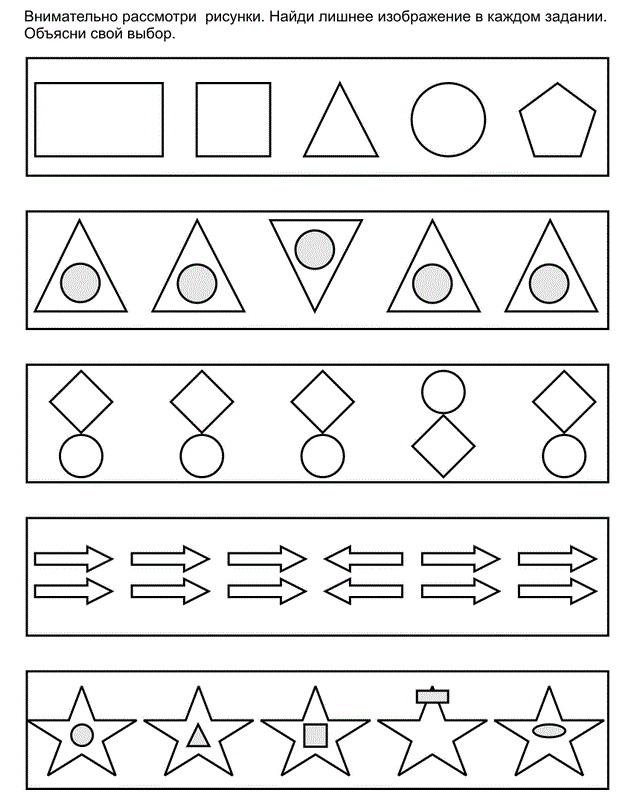 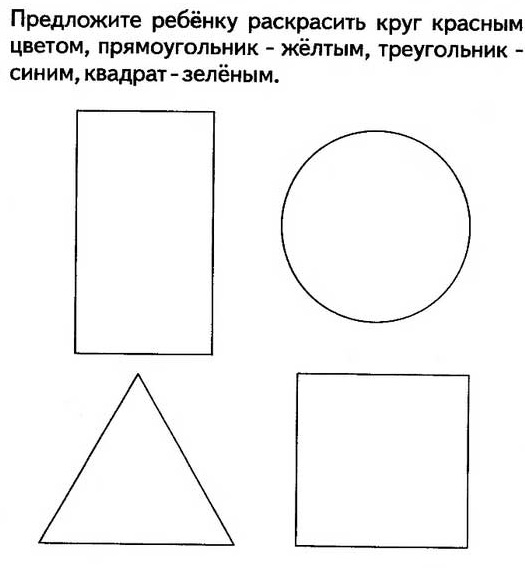 